Učna gradiva za 8. teden izobraževanja na daljavo (4. 5.  2020  –  8. 5.  2020)GUM, 9. razredGlasba in ples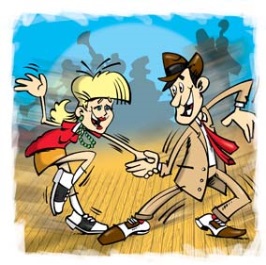 Obredni, ljudski, klasični, družabni, latinskoameriški, izrazni…Ples je človekovo izražanje, povezano z ritmičnim gibanjem.V učbeniku preberi besedilo na straneh 64 in 65. V nadaljevanju poslušaj izbrane posnetke in izpolni  razpredelnico! Izbiraj med naslednjimi izrazi:Vrsta plesa: izrazni ples, standardni ples, ljudski (obredni) ples, klasični balet, latinskoameriški ples, jazz balet, hip hop. Število izvajalcev (plesalcev): solist, plesni par, skupina plesalcev.Tempo: hiter, počasen, zmeren, zelo hiter, zelo počasen.Zdaj pa še zanimivost. Ali veš, kaj so piruete, ribice in sklopke?Oglej si vsebino naslednje povezave in poskusi izvesti kakšen element! Previdno, prej se obvezno ogrej!https://www.youtube.com/watch?v=CP0rSPxs6dwNaloga bo uspešno opravljena, če boš do 9. 5. 2020 na moj naslov ocepek.metka@os-mezica poslal pravilno izpolnjeno razpredelnico. PosnetekVrsta plesaŠtevilo izvajalcevTempohttps://www.youtube.com/watch?v=clzZFNlRzyM&t=117s https://www.youtube.com/watch?v=_PfRSr0F9eMhttps://www.youtube.com/watch?v=LXODh7lQBHQhttps://www.youtube.com/watch?v=krDUAHwpSXk